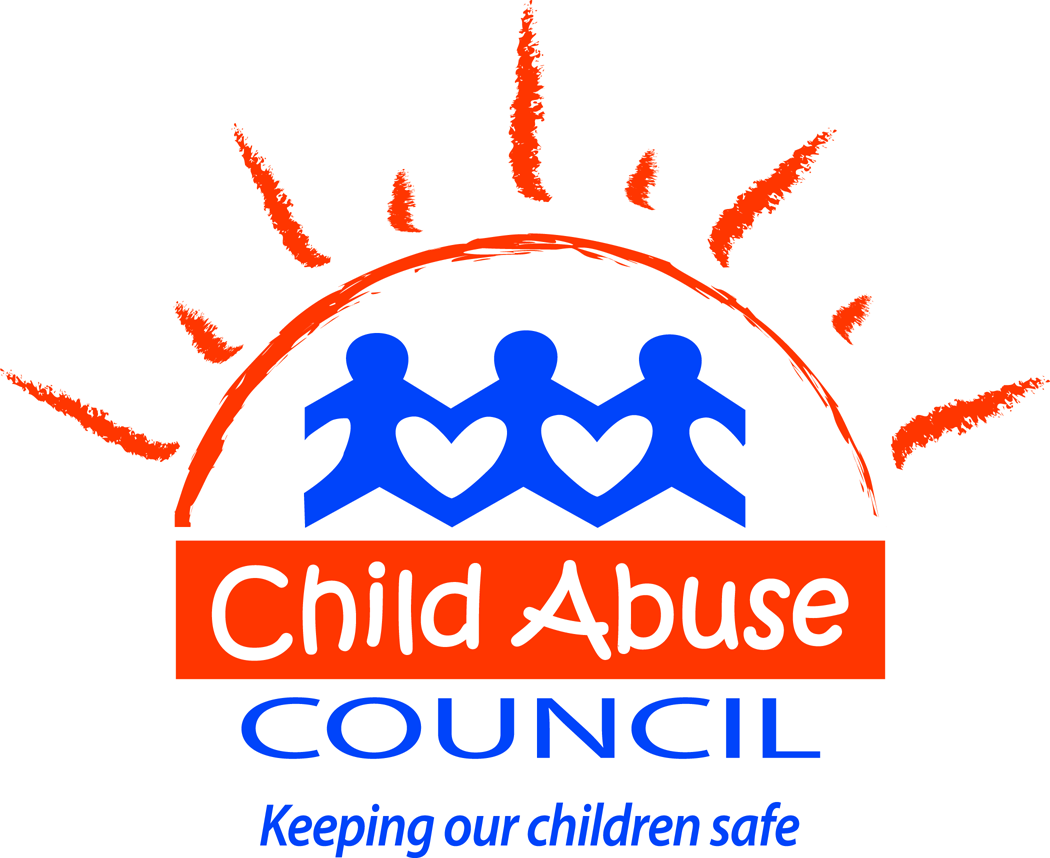 Team Captain: ___________________________________________________________			Phone Number: _________________________Address: _______________________________________________________________			Email: _________________________________Site: _________________________________________  (The location of your Lifesaver Site will be assigned based on availability and your preference as the date nears)Please complete this form in its entirety and return to the Child Abuse Council by June 1, 2015.If you have more volunteers per shift please feel free to use additional space on the reverse side. Lifesaver Site VolunteersJune 20, 2015Shift Begins*Shifts can be adjusted to meet your team needs if necessary. Please indicate shift changes belowNameRequiredPhoneRequiredAddress (Street, City, State, Zip)RequiredEmail AddressRequiredShirt Size (Youth S-Adult 3XL)Required9:009:009:0011:0011:0011:001:001:001:003:003:003:00